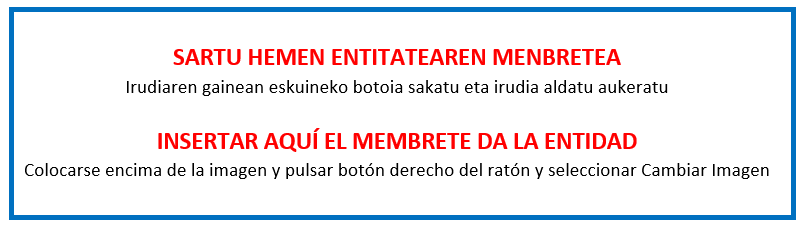 II.ERANSKINA  - ANEXO IIKOSTUEN ADIERAZPENADECLARACIÓN DE COSTES"Gipuzkoako enpresa ehunean eta ekosistema sozioekonomikoan enpleguaren kalitatea sustatzeko programa" 2021eko deialdia“Programa para promover la calidad del empleo en el tejido empresarial y el ecosistema socioeconómico en Gipuzkoa” convocatoria 2021”Lekua eta data / Lugar y fecha                                                                         ,  2022ko                                             (a)ren             a.En                                                                                  , a            de                                               de 2022.Sinadura eta entitatearen zigilua  Firma y sello de la entidad:Deklaratzailea  Declarante:Deklaratzailea  Declarante:Deklaratzailea  Declarante:Deklaratzailea  Declarante:NA  DNIKargua  CargoEntitatea  EntidadEntitatea  EntidadIFZ  NIFProiektuaren izena  Nombre del proyectoProiektuaren izena  Nombre del proyectoProiektuaren izena  Nombre del proyectoADIERAZTEN DUT proiektuan gauzatutako eta egotzitako kostuak ondokoak direla.DECLARO que los costes ejecutados e imputados al proyecto son los siguientesEGINDAKO KOSTUA GUZTIRA(proiektuari egotzitakoa)
COSTE TOTAL REALIZADO(imputado al proyecto)BARNE PERSONALA  / PERSONAL INTERNO0,00KANPO PERSONALA  / PERSONAL EXTERNO0,00PATENTEAK,JABETZA INDUSTRIALA, BESTE AKTIBO INMATERIALAK / PATENTES, PROPIEDAD INDUSTRIAL, OTROS ACTIVOS INMATERIALES0,00KUDEAKETA GASTUAK / GASTOS DE GESTION0,00USTIAPEN GASTUAK  / GASTOS DE EXPLOTACIÓN0,00LANABESEN ETA MATERIALEN KOSTUA / COSTES DE INSTRUMENTAL Y MATERIAL0,00GUZTIRA / TOTAL0,00